Explorer Scholarship Application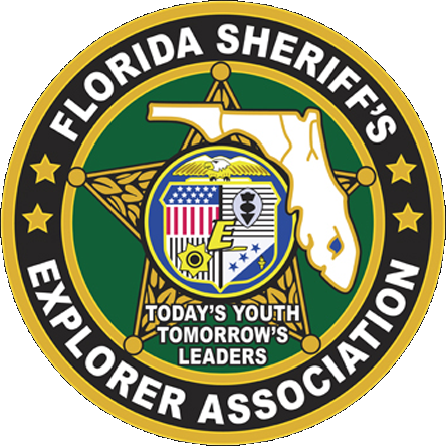 When applying for a scholarship you only have to fill out one application. In filling out the application, you will be considered for all of the scholarships that the Florida Sheriff’s Explorer Association has to offer. The FSEA has a few scholarships that are awarded every year, but there are times when we have money donated that is put to use for more scholarships. The scholarships that we have on a yearly basis are as follows:  The Buddy Phillips Scholarship (FSA), The Steve Haller III Scholarship (FSEA) and the Florida Sheriff’s Explorer Association Alumni Scholarship.  Two of our scholarships are named after specific individuals and below you will find information on these men for which have been chosen due to their good character, ethics, for doing what is right and for their visions for the future of Law Enforcement and for the youth of society. Buddy PhillipsJ.M. “Buddy” Phillips started in Law Enforcement in 1956, working part time for the Suwannee County Sheriff’s Office while he was still in High School.  After 13 years at Suwannee County Sheriff’s Office, Phillips was elected Sheriff and served one term. From 1973 to 1988, he worked as a special agent/training specialist for the Florida Department of Law Enforcement. While working for FDLE, he served as interim Sheriff for several counties to include: Charlotte, Flagler, Glades, Columbia, Pasco and Lake. In 1988, He was chosen as the Executive Director of the Florida Sheriff’s Association. Phillips was known to have a good reputation and was trust worthy. He had no political agenda and was an ethical person.  He helped many counties through hard times that they were going through. Steve Haller IIISteve Haller III was born in 1942 and raised in Kentucky. He joined the US Army and served two tours in Vietnam. When he retired from the Army, he held the rank of Major and went into the Reserves. He was awarded the Air Medal (with one Oak Leaf Cluster) , the Combat Infantry Man Badge, the Republic of Vietnam Service Medal and the Armed Forces Reserve Medal . He also was awarded the Staff Service Medal and the Gallantry Cross (with Palm) by the Republic of Vietnam.In 1980, he joined the Palm Beach County Sheriff’s Office. He became a detective in the Homicide Division. In 1982, he was promoted to the rank of Sergeant. And in 1983, Haller chartered two Explorer Posts in Palm Beach County.  One of the posts that he chartered was Post 611 that is located in the western part of the county, known as the Glades Area. And the second post that he chartered was the eastern part of the county’s post, which is Post 111. Both Posts then joined the Florida Sheriff’s Explorer Association, where Haller served as the State Advisor, Chairman of the Board of Advisors, Chairman of the Scholarship Committee, and the Chairman of the Explorer Leadership Committee.Sgt. Haller was dedicated to the Youth and had a vision for what the Explorer Program could give to these young people. His philosophy was that everything that an Explorer does has a meaning and a purpose, form meetings to other functions. The things that the Explorers do, give them social skills to function anywhere in society.  They learn how to communicate and learn about cultural differences.   The events and details that they work show them what work ethic is and that team work is key. He also believed that the law enforcement training not only taught them about a possible future career, but it also taught them to expect the unexpected. They also gain self confidence and self esteem.  He wanted the youth to gain the courage to do what was right and have integrity. He maintained high standards for the Explorers because he believed that these standards would build a drive and a desire to be goal oriented.  Sgt. Haller’s hidden agenda was to have the Explorers put all of these skills together so that they would have the core strength to become a leader.Eligibility RequirementsThe Nominee must:Have a desire to continue his/her education in college in the field of law enforcementBe a registered and active Explorer in good standing with a chartered Sheriff’s Office Explorer PostBe a member of the Florida Sheriff’s Explorer Association for at least 1 year or moreBe a high school senior or college student (under the age of 21)Be present at the June State Conference for an Oral Interview or if the applicant cannot be present at the State Conference, they must contact one of the scholarship committee members before June in order for the committee to make other arrangements for an interview.Have your application turned in by the strike of the gavel at March Delegates.If selected for a scholarship: The nominee must submit appropriate documentation of registration in college, such as a letter of acceptance, etc. Proof of registration is due no later than December 31 of the year selected for the scholarship. No money will be paid to the Explorer.  All scholarship money will be paid to the college that the scholarship is being awarded for.  Failure to comply submitting documentation will result in the nominee forfeiting the scholarship money awarded to them.Instructions for the application:Must be typed or clearly printed in black inkThe applicant must completely fill out the application and take care to make sure that it is signed and datedMust have the advisor from the sponsoring post sign the applicationMust attach a passport photoMust attach the following documents:Letter of recommendation from the Post Advisor (PREFERABLY THE SENIOR ADVISOR)Letter of recommendation from a school administrator or guidance counselor(NOT A TEACHER)Letter of recommendation from a community civilian or church leader(NOT A DEPARTMENT EMPLOYEE)NOTE: You may include additional letters of recommendations from any non-family member. If you are able to obtain a letter of recommendation from your Post’s department head you may include that as well, but IT IS NOT REQUIRED. REMINDERS: Application must be complete with all documents attached and must be turned in to a scholarship committee member by the strike of the gavel at the March Delegates. You will get your interview time at the beginning of the June State Conference unless other arrangements for an interview have been made.APPLICATIONPersonal InformationName_________________________________________________Date of Birth___________________                Age______________Address________________________________________________________________________________________________________________________________________________________________________Home Phone___________________ Cell Phone___________________Agency InformationFull name of Sponsoring Agency____________________________________________________Post name and number_______________________________________Agency Address________________________________________________________________________________________________________________________________________________________________________Senior Advisor’s name and rank________________________________Senior Advisor’s phone number________________________________Academic InformationCurrent Grade Level_________________ G.P.A.__________________Leadership ExperiencePlease list any positions held, the length of office, any responsibilities that were put upon you and any significant accomplishments during that time. Also, please list any experiences, whether you were holding a position of office or not, that have demonstrated your leadership skills and abilities.For ExploringPositions Held____________________________________________________________________________________________________________________________________________________________________________________________________________________Term for each position held____________________________________________________________________________________________________________________________________________________________________________________________________________________Accomplishments___________________________________________________________________________________________________________________________________________________________________________________________________________________________________________________________________________________________________________________________________________________________________________________________________________________________________________________________________________________________________________________________________________________________________________________________________________________________________________________________________________________________________________________________________________________________________________________________________________________________________________________________________________________________________________________________________________________________________________________________________________________________________________________________________________________________________________________________________________________________________________________________________________________________________________________________________________________________________________________________________________________________________________________________________________________________________________________________________________________________________________________________________________________________________________________________________________________________________________________________________For school, church or communityPosition held_________________________________________________________________________________________________________________________________________________________________________________________________Term for each position held_________________________________________________________________________________________________________________________________________________________________________________________________Accomplisments____________________________________________________________________________________________________________________________________________________________________________________________________________________________________________________________________________________________________________________________________________________________________________________________________________________________________________________________________________________________________________________________________________________________________________________________________________________________________________________________________________________________________________________________________________________________________________________________________________________________________________________________________________________________________________________________________________________________________________________________________________________________________________________________________________________________________________________________________________________________________________________________________________________________________________________________________________________________________________________________________________________________________________________________________________________________________________________________________________________________________________________________________________________________________________________________________________________________________________________________________________________________________________________________________________________________________________________________________________________________________________________________________________________________________________________________________________________________________________________________________________________________________________________________________________Awards and RecognitionPlease List any awards or recognition that were a result of your assistance or of your direct leadership in regards to you as an Explorer_________________________________________________________________________________________________________________________________________________________________________________________________________________________________________________________________________________________________________________________________________________________________________________________________________________________________________________________________________________________________________________________________________________________________________________________________________________________________________________________________________________________________________________________________________________________________________________________________________________________________________________________________________________________________________________________________________________________________________________________________________________________________________________________________________________________________________________________________________________________________________________________________________________________________________________________________________________________________________________________________________________________________________________________________________________________________________Please list any awards or recognition that you have received which were a result of your assistance or direct leadership in your school, church or community_________________________________________________________________________________________________________________________________________________________________________________________________________________________________________________________________________________________________________________________________________________________________________________________________________________________________________________________________________________________________________________________________________________________________________________________________________________________________________________________________________________________________________________________________________________________________________________________________________________________________________________________________________________________________________________________________________________________________________________________________________________________________________________________________________________________________________________________________________________________________________________________________________________________________________________________________________________________________________________________________________________________________________________________________________________________________________________________________________________________________Please tell us what you future career goals are________________________________________________________________________________________________________________________________________________________________________________________________________________________________________________________________________________________________________________________________________________________________________________________________________________________________________________________________________________________________________________________________________Please tell us why you feel that you are deserving of this scholarship_____________________________________________________________________________________________________________________________________________________________________________________________________________________________________________________________________________________________________________________________________________________________________________________________________________________________________________________________________________________________________________________________________________________________________________________________________________________________________________________________________________________________________________________________________________________________________________________________________________________________________________________________________________________________Certifications Certification by ExplorerI certify that the foregoing facts are accurate to the best of my knowledge.  If selected for this scholarship, I agree to use 100% of the awarded funds toward my college education and to use said funds within 12 months after receipt of fundsDate__________________ Explorer Signature_____________________________Certification by the PostThe above named applicant is approved by Post number________ and is qualified for the Florida Sheriff’s Explorer Association ScholarshipDate__________________ Advisor’s Signature_____________________________Scholarship Committee ApprovalDate received by committee__________Signature of committee member________________________________________Nomination accepted__________        Nomination rejected___________Date Award Received____________Committee Chairman’s Signature________________________________________Committee Member Signature__________________________________________Committee Member Signature__________________________________________Committee Member Signature__________________________________________Committee Member Signature__________________________________________Committee Member Signature__________________________________________Committee Member Signature__________________________________________Committee Member Signature__________________________________________Committee Member Signature__________________________________________Committee Member Signature__________________________________________Committee Member Signature__________________________________________Committee Remarks_______________________________________________________________________________________________________________________________________________________________________________________________________________________________________________________________________________________________________________________________________________________________________________________________________________________________________________________________________________________________________________________________________________________________________________________________________________________________________________________________________________________________________________________________________________________________________________________________________________________________________________________________________________________________________________________________________________________________________________________________________________________________________________________________________________________________________________________________________